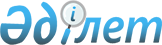 О внесении изменений в решение маслихата от 27 декабря 2013 года № 196 "О районном бюджете Мендыкаринского района на 2014-2016 годы"Решение маслихата Мендыкаринского района Костанайской области от 28 ноября 2014 года № 271. Зарегистрировано Департаментом юстиции Костанайской области 5 декабря 2014 года № 5204

      В соответствии со статьями 106, 109 Бюджетного кодекса Республики Казахстан от 4 декабря 2008 года, Мендыкаринский районный маслихат РЕШИЛ:



      1. Внести в решение маслихата от 27 декабря 2013 года №196 "О районном бюджете Мендыкаринского района на 2014-2016 годы" (зарегистрировано в Реестре государственной регистрации нормативных правовых актов за №4394, опубликовано 16 января 2014 года в районной газете "Меңдіқара үні") следующие изменения:



      пункт 1 указанного решения изложить в новой редакции:



      "1. Утвердить бюджет Мендыкаринского района на 2014-2016 годы согласно приложениям 1, 2 и 3 соответственно, в том числе на 2014 год в следующих объемах:



      1) доходы – 2284324,1 тысячи тенге, в том числе по:

      налоговым поступлениям – 465674,0 тысячи тенге;

      неналоговым поступлениям – 4393,0 тысячи тенге;

      поступления от продажи основного капитала – 19173,0 тысячи тенге;

      поступлениям трансфертов – 1795084,1 тысячи тенге;



      2) затраты – 2309452,3 тысячи тенге;



      3) чистое бюджетное кредитование – 13410,2 тысяч тенге, в том числе:

      бюджетные кредиты - 20429,2 тысяч тенге;

      погашение бюджетных кредитов – 7019,0 тысяч тенге;



      4) сальдо по операциям с финансовыми активами – 0,0 тысяч тенге, в том числе:

      приобретение финансовых активов – 0,0 тысяч тенге;



      5) дефицит (профицит) бюджета – -38538,4 тысяч тенге;



      6) финансирование дефицита (использование профицита) бюджета – 38538,4 тысяч тенге.".



      Приложения 1, 4 к указанному решению изложить в новой редакции согласно приложениям 1, 2 к настоящему решению.



      2. Настоящее решение вводится в действие с 1 января 2014 года.      Председатель

      сессии, секретарь

      районного маслихата                        В. Леонов

Приложение 1        

к решению маслихата     

от 28 ноября 2014 года № 271 Приложение 1         

к решению маслихата     

от 27 декабря 2013 года № 196  Районный бюджет Мендыкаринского

района на 2014 год

Приложение 2        

к решению маслихата    

от 28 ноября 2014 года № 271 Приложение 4        

к решению маслихата     

от 27 декабря 2013 года № 196  Перечень бюджетных программ сельских

округов и села Боровское на 2014 год
					© 2012. РГП на ПХВ «Институт законодательства и правовой информации Республики Казахстан» Министерства юстиции Республики Казахстан
				КатегорияКатегорияКатегорияКатегорияКатегорияСумма,

тысяч

тенгеКлассКлассКлассКлассСумма,

тысяч

тенгеПодклассПодклассПодклассСумма,

тысяч

тенгеСпецификаСпецификаСумма,

тысяч

тенгеНаименованиеСумма,

тысяч

тенгеI. Доходы2284324,1100000Налоговые поступления465674,0101200Индивидуальный подоходный налог234006,0103100Социальный налог149453,0104000Налоги на собственность66159,0104100Налоги на имущество13293,0104300Земельный налог2363,0104400Налог на транспортные средства41591,0104500Единый земельный налог8912,0105000Внутренние налоги на товары, работы и услуги12555,0105200Акцизы2147,0105300Поступления за использование природных и других ресурсов4756,0105400Сборы за ведение предпринимательской и профессиональной деятельности5595,0105500Налог на игорный бизнес57,0108000Обязательные платежи, взимаемые за совершение юридически значимых действий и (или) выдачу документов уполномоченными на то государственными органами или должностными лицами3501,0108100Государственная пошлина3501,0200000Неналоговые поступления4393,0201000Доходы от государственной собственности1903,0201100Поступления части чистого дохода государственных предприятий528,0201500Доходы от аренды имущества, находящегося в государственной собственности1368,0201700Вознаграждения по кредитам, выданным из государственного бюджета7,0202000Поступления от реализации товаров (работ, услуг) государственными учреждениями, финансируемыми из государственного бюджета2,0202100Поступления от реализации товаров (работ,услуг) государственными учреждениями, финансируемыми из государственного бюджета2,0206000Прочие неналоговые поступления2488,0206100Прочие неналоговые поступления2488,0300000Поступления от продажи основного капитала19173,0301100Продажа государственного имущества, закрепленного за государственными учреждениями2598,0303000Продажа земли и нематериальных активов16575,0303100Продажа земли16508,0303200Продажа нематериальных активов67,0400000Поступления трансфертов1795084,1402000Трансферты из вышестоящих органов государственного управления1795084,1402200Трансферты из областного бюджета1795084,1Функциональная группаФункциональная группаФункциональная группаФункциональная группаФункциональная группаСумма,

тысяч

тенгеФункциональная подгруппаФункциональная подгруппаФункциональная подгруппаФункциональная подгруппаСумма,

тысяч

тенгеАдминистратор бюджетных программмАдминистратор бюджетных программмАдминистратор бюджетных программмСумма,

тысяч

тенгеПрограммаПрограммаСумма,

тысяч

тенгеНаименованиеСумма,

тысяч

тенгеII.Затраты2309452,301Государственные услуги общего характера251926,901Представительные, исполнительные и другие органы, выполняющие общие функции государственного управления225632,0112Аппарат маслихата района (города областного значения)12862,7001Услуги по обеспечению деятельности маслихата района (города областного значения)12862,7122Аппарат акима района (города областного значения)75911,7001Услуги по обеспечению деятельности акима района (города областного значения)59871,7003Капитальные расходы государственного органа16040,0123Аппарат акима района в городе, города районного значения, поселка, села, сельского округа136857,6001Услуги по обеспечению деятельности акима района в городе, города районного значения, поселка, села, сельского округа126301,6022Капитальные расходы государственного органа10556,002Финансовая деятельность16669,0452Отдел финансов района (города областного значения)16669,0001Услуги по реализации государственной политики в области исполнения бюджета района (города областного значения) и управления коммунальной собственностью района (города областного значения)15994,0010Приватизация, управление коммунальным имуществом, постприватизационная деятельность и регулирование споров, связанных с этим354,6011Учет, хранение, оценка и реализация имущества, поступившего в коммунальную собственность320,405Планирование и статистическая деятельность9625,9453Отдел экономики и бюджетного планирования района (города областного значения)9625,9001Услуги по реализации государственной политики в области формирования и развития экономической политики, системы государственного планирования и управления района (города областного значения)9503,9004Капитальные расходы государственного органа122,002Оборона2975,601Военные нужды2975,6122Аппарат акима района (города областного значения)2975,6005Мероприятия в рамках исполнения всеобщей воинской обязанности2975,604Образование1537439,501Дошкольное воспитание и обучение107054,0123Аппарат акима района в городе, города районного значения, поселка, села, сельского округа57267,0004Обеспечение деятельности организаций дошкольного воспитания и обучения38988,0041Реализация государственного образовательного заказа в дошкольных организациях образования18279,0464Отдел образования района (города областного значения)49787,0009Обеспечение деятельности организаций дошкольного воспитания и обучения25369,0040Реализация государственного образовательного заказа в дошкольных организациях образования24418,002Начальное, основное среднее и общее среднее образование1204160,5123Аппарат акима района в городе, города районного значения, поселка, села, сельского округа4723,8005Организация бесплатного подвоза учащихся до школы и обратно в сельской местности4723,8464Отдел образования района (города областного значения)1199436,7003Общеобразовательное обучение1160613,6006Дополнительное образование для детей38823,109Прочие услуги в области образования226225,0464Отдел образования района (города областного значения)226225,0001Услуги по реализации государственной политики на местном уровне в области образования10276,0005Приобретение и доставка учебников, учебно-методических комплексов для государственных учреждений образования района (города областного значения)7578,0015Ежемесячная выплата денежных средств опекунам (попечителям) на содержание ребенка - сироты (детей-сирот), и ребенка (детей), оставшегося без попечения родителей9981,0067Капитальные расходы подведомственных государственных учреждений и организаций198390,006Социальная помощь и социальное обеспечение83438,102Социальная помощь66441,2451Отдел занятости и социальных программ района (города областного значения)66441,2002Программа занятости10055,0005Государственная адресная социальная помощь842,4006Оказание жилищной помощи49,0007Социальная помощь отдельным категориям нуждающихся граждан по решениям местных представительных органов18235,4010Материальное обеспечение детей-инвалидов, воспитывающихся и обучающихся на дому1106,0014Оказание социальной помощи нуждающимся гражданам на дому15610,0016Государственные пособия на детей до 18 лет18104,0017Обеспечение нуждающихся инвалидов обязательными гигиеническими средствами и предоставление услуг специалистами жестового языка, индивидуальными помощниками в соответствии с индивидуальной программой реабилитации инвалида2439,409Прочие услуги в области социальной помощи и социального обеспечения16996,9451Отдел занятости и социальных программ района (города областного значения)16429,6001Услуги по реализации государственной политики на местном уровне в области обеспечения занятости и реализации социальных программ для населения16148,0011Оплата услуг по зачислению, выплате и доставке пособий и других социальных выплат281,6458Отдел жилищно-коммунального хозяйства, пассажирского транспорта и автомобильных дорог района (города областного значения)567,3050Реализация Плана мероприятий по обеспечению прав и улучшению качества жизни инвалидов567,307Жилищно-коммунальное хозяйство111378,101Жилищное хозяйство66001,7455Отдел культуры и развития языков района (города областного значения)65587,7024Ремонт объектов в рамках развития городов и сельских населенных пунктов по Дорожной карте занятости 202065587,7464Отдел образования района (города областного значения)414,0026Ремонт объектов в рамках развития городов и сельских населенных пунктов по Дорожной карте занятости 2020414,002Коммунальное хозяйство20200,0458Отдел жилищно-коммунального хозяйства, пассажирского транспорта и автомобильных дорог района (города областного значения)1200,0012Функционирование системы водоснабжения и водоотведения1200,0466Отдел архитектуры, градостроительства и строительства района (города областного значения)19000,0058Развитие системы водоснабжения и водоотведения в сельских населенных пунктах19000,003Благоустройство населенных пунктов25176,4123Аппарат акима района в городе, города районного значения, поселка, села, сельского округа25176,4008Освещение улиц населенных пунктов12915,7009Обеспечение санитарии населенных пунктов1374,2010Содержание мест захоронений и погребение безродных147,3011Благоустройство и озеленение населенных пунктов10739,208Культура, спорт, туризм и информационное пространство111892,301Деятельность в области культуры39616,0455Отдел культуры и развития языков района (города областного значения)39616,0003Поддержка культурно - досуговой работы39616,002Спорт8310,3123Аппарат акима района в городе, города районного значения, поселка, села, сельского округа1147,9028Реализация физкультурно-оздоровительных и спортивных мероприятий на местном уровне1147,9465Отдел физической культуры и спорта района (города областного значения)7162,4001Услуги по реализации государственной политики на мсетном уровне в сфере физической культуры и спорта2808,0004Капитальные расходы государственного органа86,0005Развитие массового спорта и национальных видов спорта884,4006Проведение спортивных соревнований на районном (города областного значения) уровне607,0007Подготовка и участие членов сборных команд района (города областного значения) по различным видам спорта на областных спортивных соревнованиях2777,003Информационное пространство50891,5455Отдел культуры и развития языков района (города областного значения)46942,5006Функционирование районных (городских) библиотек40582,5007Развитие государственного языка и других языков народа Казахстана6360,0456Отдел внутренней политики района (города областного значения)3949,0002Услуги по проведению государственной информационной политики через газеты и журналы3627,0005Услуги по проведению государственной информационной политики через телерадиовещание322,009Прочие услуги по организации культуры, спорта, туризма и информационного пространства13074,5455Отдел культуры и развития языков района (города областного значения)7136,1001Услуги по реализации государственной политики на местном уровне в области развития языков и культуры7136,1456Отдел внутренней политики района (города областного значения)5938,4001Услуги по реализации государственной политики на местном уровне в области информации, укрепления государственности и формирования социального оптимизма граждан4953,4003Реализация мероприятий в сфере молодежной политики985,010Сельское, водное, лесное, рыбное хозяйство, особо охраняемые природные территории, охрана окружающей среды и животного мира, земельные отношения80096,001Сельское хозяйство34150,0453Отдел экономики и бюджетного планирования района (города областного значения)5204,0099Реализация мер по оказанию социальной поддержки специалистов5204,0462Отдел сельского хозяйства района (города областного значения)18131,0001Услуги по реализации государственной политики на местном уровне в сфере сельского хозяйства18131,0473Отдел ветеринарии района (города областного значения)10815,0001Услуги по реализации государственной политики на местном уровне в сфере ветеринарии7705,0006Организация санитарного убоя больных животных2410,0007Организация отлова и уничтожения бродячих собак и кошек700,006Земельные отношения6927,0463Отдел земельных отношений района (города областного значения)6927,0001Услуги по реализации государственной политики в области регулирования земельных отношений на территории района (города областного значения)6927,009Прочие услуги в области сельского, водного, лесного, рыбного хозяйства, охраны окружающей среды и земельных отношений39019,0473Отдел ветеринарии района (города областного значения)39019,011Промышленность, архитектурная, градостроительная и строительная деятельность7333,002Архитектурная, градостроительная и строительная деятельность7333,0466Отдел архитектуры, градостроительства и строительства района (города областного значения)7333,0001Услуги по реализации государственной политики в области строительства, улучшения архитектурного облика городов, районов и населенных пунктов области и обеспечению рационального и эффективного градостроительного освоения территории района (города областного значения)7333,012Транспорт и коммуникации41493,001Автомобильный транспорт41493,0123Аппарат акима района в городе, города районного значения, поселка, села, сельского округа4899,0013Обеспечение функционирования автомобильных дорог в городах районного значения, поселках, селах, сельских округах4899,0458Отдел жилищно-коммунального хозяйства, пассажирского транспорта и автомобильных дорог района (города областного значения)36594,0023Обеспечение функционирования автомобильных дорог36594,013Прочие67794,103Поддержка предпринимательской деятельности и защита конкуренции7539,1469Отдел предпринимательства района (города областного значения)7539,1001Услуги по реализации государственной политики на местном уровне в области развития предпринимательства и промышленности6746,8003Поддержка предпринимательской деятельности792,309Прочие60255,0123Аппарат акима района в городе, города районного значения, поселка, села, сельского округа27909,0040Реализация мер по содействию экономическому развитию регионов в рамках Программы "Развитие регионов"27909,0452Отдел финансов района (города областного значения)2000,0012Резерв местного исполнительного органа района (города областного значения)2000,0458Отдел жилищно-коммунального хозяйства, пассажирского транспорта и автомобильных дорог района (города областного значения)30346,0001Услуги по реализации государственной политики на местном уровне в области жилищно-коммунального хозяйства, пассажирского транспорта и автомобильных дорог19956,0067Капитальные расходы подведомственных государственных учреждений и организаций10390,015Трансферты13677,101Трансферты13677,1452Отдел финансов района (города областного значения)13677,1006Возврат неиспользованных (недоиспользованных) целевых трансфертов13677,1III. Чистое бюджетное кредитование13410,2Бюджетные кредиты20429,210Сельское, водное, лесное, рыбное хозяйство особо охраняемые природные территории, охрана окружающей среды и животного мира, земельные отношения20429,201Сельское хозяйство20429,2453Отдел экономики и бюджетного планирования района (города областного значения)20429,2006Бюджетные кредиты для реализации мер социальной поддержки специалистов20429,25Погашение бюджетных кредитов7019,001Погашение бюджетных кредитов7019,01Погашение бюджетных кредитов, выданных из государственного бюджета7019,013Погашение бюджетных кредитов, выданных из местного бюджета физическим лицам7019,0IV. Сальдо по операциям с финансовыми активами0,0Приобретение финансовых активов0,014Обслуживание долга8,601Обслуживание долга8,6452Отдел финансов района (города областного значения)8,6013Обслуживание долга местных исполнительных органов по выплате вознаграждений и иных платежей по займам из областного бюджета8,6V. Дефицит бюджета (-) / (профицит) (+)-38538,4VI. Финансирование дефицита бюджета (использование профицита)38538,47Поступления займов20429,201Внутренние государственные займы20429,202Договоры займа20429,203Займы, получаемые местным исполнительным органом района (города областного значения)20429,216Погашение займов7019,101Погашение займов7019,1452Отдел финансов района (города областного значения)7019,1008Погашение долга местного исполнительного органа перед вышестоящим бюджетом7019,0021Возврат неиспользованных бюджетных кредитов, выданных из местного бюджета0,18Используемые остатки бюджетных средств25128,301Остатки бюджетных средств25128,31Свободные остатки бюджетных средств25128,301Свободные остатки бюджетных средств25128,3Функциональная группаФункциональная группаФункциональная группаФункциональная группаФункциональная группаСумма,

тысяч

тенгеФункциональная подгрупппаФункциональная подгрупппаФункциональная подгрупппаФункциональная подгрупппаСумма,

тысяч

тенгеАдминистратор бюджетных программАдминистратор бюджетных программАдминистратор бюджетных программСумма,

тысяч

тенгеПрограммаПрограммаСумма,

тысяч

тенгеНаименованиеСумма,

тысяч

тенгеIIЗатраты257980,701Государственные услуги общего характера257980,701Представительные, исполнительные и другие органы, выполняющие общие функции государственного управления257980,7123Аппарат акима района в городе, города районного значения, поселка, села, сельского округа257980,70101001Услуги по обеспечению деятельности акима района в городе, города районного значения, поселка, села, сельского округа126301,6022Капитальные расходы государственного органа10556,00402005Организация бесплатного подвоза учащихся до школы и обратно в сельской местности4723,80703008Освещение улиц населенных пунктов12915,80703009Обеспечение санитарии населенных пунктов1374,20703010Содержание мест захоронений и погребение безродных147,20703011Благоустройство и озеленение населенных пунктов10739,20401004Обеспечение деятельности организаций дошкольного воспитания и обучения38988,00401041Реализация государственного образовательного заказа в дошкольных организациях образования18279,00802028Реализация физкультурно-оздоровительных и спортивных мероприятий на местном уровне1147,91201013Обеспечение функционирования автомобильных дорог в городах районного значения, поселках, селах, сельских округах4899,01309040Реализация мер по содействию экономическому развитию регионов в рамках Программы "Развитие регионов"27909,0Алешинский сельский округ10522,00101123001Услуги по обеспечению деятельности акима района в городе, города районного значения, поселка, села, сельского округа8542,50703008Освещение улиц населенных пунктов167,00703009Обеспечение санитарии населенных пунктов50,00703011Благоустройство и озеленение населенных пунктов50,00101022Капитальные расходы государственного органа1400,00802028Реализация физкультурно-оздоровительных и спортивных мероприятий на местном уровне218,51201013Обеспечение функционирования автомобильных дорог в городах районного значения, поселках, селах, сельских округах94,0Борковский сельский округ7825,70101123001Услуги по обеспечению деятельности акима района в городе, города районного значения, поселка, села, сельского округа7385,70703008Освещение улиц населенных пунктов245,00703009Обеспечение санитарии населенных пунктов50,00703011Благоустройство и озеленение населенных пунктов50,01201013Обеспечение функционирования автомобильных дорог в городах районного значения, поселках, селах, сельских округах95,0Буденовский сельский округ10656,00101123001Услуги по обеспечению деятельности акима района в городе, города районного значения, поселка, села, сельского округа9306,00402005Организация бесплатного подвоза учащихся до школы и обратно в сельской местности916,00703008Освещение улиц населенных пунктов239,00703009Обеспечение санитарии населенных пунктов50,00703011Благоустройство и озеленение населенных пунктов50,01201013Обеспечение функционирования автомобильных дорог в городах районного значения, поселках, селах, сельских округах95,0Введенский сельский округ13140,70101123001Услуги по обеспечению деятельности акима района в городе, города районного значения, поселка, села, сельского округа9147,50402005Организация бесплатного подвоза учащихся до школы и обратно в сельской местности1174,30703008Освещение улиц населенных пунктов394,00703009Обеспечение санитарии населенных пунктов50,00703011Благоустройство и озеленение населенных пунктов50,0022Капитальные расходы государственного органа2036,00802028Реализация физкультурно-оздоровительных и спортивных мероприятий на местном уровне153,91201013Обеспечение функционирования автомобильных дорог в городах районного значения, поселках, селах, сельских округах135,0Каменскуральский сельский округ8474,00101123001Услуги по обеспечению деятельности акима района в городе, города районного значения, поселка, села, сельского округа7580,00402005Организация бесплатного подвоза учащихся до школы и обратно в сельской местности526,00703008Освещение улиц населенных пунктов101,00703009Обеспечение санитарии населенных пунктов50,00703011Благоустройство и озеленение населенных пунктов50,00802028Реализация физкультурно-оздоровительных и спортивных мероприятий на местном уровне127,01201013Обеспечение функционирования автомобильных дорог в городах районного значения, поселках, селах, сельских округах40,0Краснопресненский сельский округ19882,00101123001Услуги по обеспечению деятельности акима района в городе, города районного значения, поселка, села, сельского округа7770,00402005Организация бесплатного подвоза учащихся до школы и обратно в сельской местности1254,00703008Освещение улиц населенных пунктов260,00101022Капитальные расходы государственного органа1670,00802028Реализация физкультурно-оздоровительных и спортивных мероприятий на местном уровне220,01201013Обеспечение функционирования автомобильных дорог в городах районного значения, поселках, селах, сельских округах41,01309040Реализация мер по содействию экономическому развитию регионов в рамках Программы "Развитие регионов"8667,0Каракогинский сельский округ8478,00101123001Услуги по обеспечению деятельности акима района в городе, города районного значения, поселка, села, сельского округа7597,50402005Организация бесплатного подвоза учащихся до школы и обратно в сельской местности396,00703008Освещение улиц населенных пунктов82,00703009Обеспечение санитарии населенных пунктов50,00703011Благоустройство и озеленение населенных пунктов50,00802028Реализация физкультурно-оздоровительных и спортивных мероприятий на местном уровне208,51201013Обеспечение функционирования автомобильных дорог в городах районного значения, поселках, селах, сельских округах94,0Ломоносовский сельский округ10476,00101123001Услуги по обеспечению деятельности акима района в городе, города районного значения, поселка, села, сельского округа9941,00101022Капитальные расходы государственного органа250,00703008Освещение улиц населенных пунктов91,00703009Обеспечение санитарии населенных пунктов50,00703011Благоустройство и озеленение населенных пунктов50,01201013Обеспечение функционирования автомобильных дорог в городах районного значения, поселках, селах, сельских округах94,0Михайловский сельский округ20636,60101123001Услуги по обеспечению деятельности акима района в городе, города районного значения, поселка, села, сельского округа12020,60401004Обеспечение деятельности организаций дошкольного воспитания и обучения5915,00703008Освещение улиц населенных пунктов833,00101022Капитальные расходы государственного органа1800,01201013Обеспечение функционирования автомобильных дорог в городах районного значения, поселках, селах, сельских округах68,0Первомайский сельский округ19834,40101123001Услуги по обеспечению деятельности акима района в городе, города районного значения, поселка, села, сельского округа10510,20402005Организация бесплатного подвоза учащихся до школы и обратно в сельской местности457,50703008Освещение улиц населенных пунктов1455,00703009Обеспечение санитарии населенных пунктов49,70703011Благоустройство и озеленение населенных пунктов100,01201013Обеспечение функционирования автомобильных дорог в городах районного значения, поселках, селах, сельских округах67,01309040Реализация мер по содействию экономическому развитию регионов в рамках Программы "Развитие регионов"7195,0Сосновский сельский округ21790,00101123001Услуги по обеспечению деятельности акима района в городе, города районного значения, поселка, села, сельского округа8256,00101022Капитальные расходы государственного органа1700,00703008Освещение улиц населенных пунктов396,00703011Благоустройство и озеленение населенных пунктов172,00802028Реализация физкультурно-оздоровительных и спортивных мероприятий на местном уровне220,01201013Обеспечение функционирования автомобильных дорог в городах районного значения, поселках, селах, сельских округах67,01309040Реализация мер по содействию экономическому развитию регионов в рамках Программы "Развитие регионов"3047,00401041Реализация государственного образовательного заказа в дошкольных организациях образования7932,0Тенизовский сельский округ9316,00101123001Услуги по обеспечению деятельности акима района в городе, города районного значения, поселка, села, сельского округа7181,00703008Освещение улиц населенных пунктов281,00703009Обеспечение санитарии населенных пунктов50,00703011Благоустройство и озеленение населенных пунктов50,00101022Капитальные расходы государственного органа1700,01201013Обеспечение функционирования автомобильных дорог в городах районного значения, поселках, селах, сельских округах54,0Село Боровское96949,30101123001Услуги по обеспечению деятельности акима района в городе, города районного значения, поселка, села, сельского округа21063,60703008Освещение улиц населенных пунктов8371,70703009Обеспечение санитарии населенных пунктов924,50703010Содержание мест захоронений и погребение безродных147,30703011Благоустройство и озеленение населенных пунктов10067,20401004Обеспечение деятельности организаций дошкольного воспитания и обучения33073,01201013Обеспечение функционирования автомобильных дорог в городах районного значения, поселках, селах, сельских округах3955,01309040Реализация мер по содействию экономическому развитию регионов в рамках Программы "Развитие регионов"9000,00401041Реализация государственного образовательного заказа в дошкольных организациях образования10347,0